کاربـرگ درخواسـت پذیــرش و استقــرار 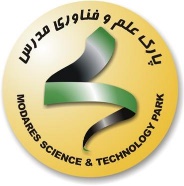 هسته‌های فناوری در دوره پيش رشد نکات راهنما:هدف از طرح سئوالات اين پرسشنامه تصريح ديدگاه واقعي واحدهای نوپا از جزئيات ایده کاری و موضوع كسب و كار انتخابي مدنظر مي‌باشـد، لذا توجه به اين نكته در هنگام پاسخگويي توصيه مي‌گردد.لطفاً اطلاعات مورد نظر را در محل‌های مشخص شده تکمیل نمایید.لازم است اطلاعات این فرم به صورت تایپ شده ارائه گردد. فایل حاوی فرم خام بر روی سایت اینترنتی پارک مدرس (www.mstpark.ir) قابل دسترسی است.لاز‌م است فرم تکمیل شده به انضمام مدارک زیر در وب سایت پارک علم و فناوری مدرس به آدرس http://mstpark.com/pre-incub/ بارگذاری گردد:کپی مدارک تحصیلی همکاران تمام وقت و پاره‌وقت کپی کارت ملی همکاران تمام وقت و پاره‌وقت کپی پایان خدمت موسسینمعرفی هسته فناوری اطلاعات عمومی هسته فناوری اعضاء اصلی (موسسين ) هسته فناوریهمکاران پیش بینی شده هسته فناوری  :* (ت: تمام وقت/ پ : پاره وقت/م:مشاور)** ا: انجام شده/ ن : نامشخص/ م: مشمولسوابق تحقيقات گروهی * همکاران اصلی هسته در ارتباط با موضوع کاری:* اسناد و مدارک مربوطه ضمیمه شود.**خ: خاتمه یافته/  د: در دست اجرامعرفی ايده / زمينه كاري هسته :عنوان ایده:خلاصه‌ای از ایده، هدف، تعریف فناوری و روش اجرای ایده را توضيح دهيد. علت انتخاب ايده / زمينه‌كاري موضوع انتخابي چيست ؟در مورد نوآورانه بودن ايده / زمينه‌كاري و يا كپي نمونه خارجي/ داخلي بودن آن توضيح دهيد .  ويژگيهاي محصول / خدمات نهايي را به طور خلاصه بيان نمائيد. فعاليتهاي تحقيقاتي كه در ارتباط با ايده‌كاري خود انجام داده‌ايد بيان نمائيد.فرصتهاي كاري  (حال و آینده) در زمينه انتخابي را بیان كنيد.توجيه فني و اقتصادي و ا مكان پذيري  ایده / زمینه کاری خود را بیان ‌نمائيد.برنامه‌كاري هسته :  موانع و مشكلات اجرايي (مالي /غيرمالي ) در خصوص موفقيت ايده / زمينه كاري انتخابي را  بیان ‌نمائيد.بازار هدف ايده / زمينه‌كاري خود ( مصرف کنندگان، خصوصی یا دولتی بودن، بازار داخلی یا خارجی) و روند رشد آنرا   بیان نمائيد.رقباي شما در بازار چه واحدهايي هستند، نقاط قوت و ضعف رقبا از نظر شما چيست و وجه تمايز و شاخص اصلي كه شما را از رقباي ديگر متمايز مي‌كند چه خواهد بود؟ ( توضيح دهيد)مراحل برنامه كاري هسته در دوره رشد مقدماتي براي شناسايي و نهايي نمودن ايدة كاري ، شناخت بازار ، تكميل تيم‌كاري جهت ورود به دورة رشد را در جدول ذیل بیان نمایید.برآورد شما از اعتبارات مورد نياز جهت اجراي ايده كاري  در دوره رشد و چگونگي تامين آن را بیان نمایید. حمايتها و خدمات مورد نياز خدمات پشتيباني  خدمات آموزشی و مشاوره ای  نام و نام خانوادگی تکمیل کننده فرم: 			تاریخ تکمیل :	                           امضاء:	نام و نام خانوادگی مشاور:	                                تاریخ تکمیل:	امضاء:پرسشنامه اعضا و همکاران اصلی واحدهای  فناوری(تکمیل به صورت جداگانه برای کلیه اعضا ضروری است) مشخصات فردينام و نام خانوادگي: ....................................................کد ملی: ............................................  سال تولد: .................... محل تولد: ...........................زمينه اصلي تحقيقاتي/ کاری :  .............................................................................................................................................................................................آدرس و تلفن:  .....................................................................................................................................................................................................................................................................................................................................................................................................................................................................................شغل فعلي:  ............................................................................................ کار فرما : ...............................................................................................................تذكر: متقاضيان كپي مدارك تحصيلي و سوابق اجرائي و مديريتي ،  تحقيقاتي خود را به پيوست ارسال نمايند.تحصيلات دانشگاهي (مدارج ليسانس و بالاتر) سوابق  اجرايي و مديريتي سوابق  تحقيقاتي  معرفي ايده‌هايي كه مرحله تحقيقات كاربردي و توسعه‌اي را گذرانده‌اند.	امضا:	تاريخ:پرسشنامه مشاورین علمی مشخصات فردينام و نام خانوادگي: ....................................................کد ملی: ............................................  سال تولد: .................... محل تولد: ...........................زمينه اصلي تحقيقاتي/ کاری :  .............................................................................................................................................................................................آدرس و تلفن:  .....................................................................................................................................................................................................................................................................................................................................................................................................................................................................................شغل فعلي:  ............................................................................................ کار فرما .................................................................................................................تحصيلات دانشگاهي (مدارج ليسانس و بالاتر) سوابق  اجرايي و مديريتي سوابق  تحقيقاتي فرم اعلام همکاری مشاورین علمی1 به منظور حمايت از هسته‌ها و موسسات فناوری نوپای مستقر در مرکز رشد در تعريف و تدوين برنامه کسب و کار، ارتباط با بازار هدف و توسعه منابع مالی موافقت خود را به صورت همکاري مشاوره اي در موارد:تدوين علمی و دقيق استراتژی‌های بلند مدت و عملياتیشناسايی و کمک در برقراری ارتباط با بازار هدفکسب اطلاع و چگونگی بهره‌برداری از فناوری‌های جديد در توليد محصول بازنگری و اصلاح برنامه کسب و کاربا واحد فناوری  ...................................................................... اعلام مي دارم. ميزان وقتي که براي همکاري با اين واحد در نظر گرفته شده است معادل  ............... ساعت در هفته2 خواهد بود.نام و نام خانوادگي مشاور:مدرک تحصيلي :سمت فعلي :آدرس : ..................................................................................................................................................................................................................................................تلــفن  : ...................................................  فاکس:  ........................................................................................................................................E-mailتاريخ  :امضـا :1- مشاور علمی به شخصی اطلاق می‌شود که در زمينه فناوری و امور تخصصی دارای سوابق و توانايي‌های اثبات شده باشد (از اعضای هيات علمی دانشگاه و مرکز آموزش عالی و يا متخصصين و کارشناسان باتجربه صنعت)2- پرداخت حق‌الزحمه مشاور بر اساس نرخ حق التحقيق هيات علمی دانشگاه‌ها يا معادل آن پس از تاييد صلاحيت انجام می‌گيرد. سقف پرداخت برای هسته‌ها و موسسات فناوری 5 ساعت در هفته می باشد و پرداخت آن هر سه ماه يکبار انجام می شود. مرکز رشد پرداخت تمامی حق الزحمه مشاورين مربوط به هسته‌های فناوری در دوره رشد مقدماتی را متقبل خواهد شد و در مورد موسسات فناوری در دوره رشد، ميزان مشارکت شهرک در پرداخت حق الزحمه‌های مشاورين حداقل 50 درصد و حداکثر 100 درصد بنا به نظر مدير پارکها و مراکز رشد، تعيين می‌گردد.نام هسته:.....................................................نام متقاضي:................................................تلفن همراه:.................................................تاريخ دريافت: ............................................تاریخ مصاحبه: ...........................................مرکز رشد مرتبط با حوزه فعاليت (1 گزينه انتخاب شود)فناوري  کشاورزي و منابع طبيعي  علوم انسانی   علوم پايه و کاربردي   سلامت و پزشکي   هنر   آدرس: تهران-کارگر شمالي-خيابان گردآفريد-نبش خيابان هيئت-پلاک 15آدرس: تهران-کارگر شمالي-خيابان گردآفريد-نبش خيابان هيئت-پلاک 15تلفن: 66919151-021سایت:www.mstpark.ir نام هسته: نام هسته: نام هسته: زمينة فعالیت واحد:زمينة فعالیت واحد:زمينة فعالیت واحد:نام و نام خانوادگی مسئول هسته:نام و نام خانوادگی مسئول هسته:نام و نام خانوادگی مسئول هسته:آدرس مسئول هسته :آدرس مسئول هسته :آدرس مسئول هسته :تلفن:تلفن همراه:                                  نمابر:       Email:رديفنام و نام خانوادگیمدرک تحصيلي/زمينه تخصصي- دانشگاه محل تحصيلشغل کنونی و محل اشتغال نوع همکاري*نوع همکاري*وضعيت نظام وظيفه**وضعيت نظام وظيفه**وضعيت نظام وظيفه**امضاءرديفنام و نام خانوادگیمدرک تحصيلي/زمينه تخصصي- دانشگاه محل تحصيلشغل کنونی و محل اشتغال تپانمامضاءرديفنام و نام خانوادگیمدرک تحصيلي/زمينة تخصصيشغل کنونینوع همکاري*نوع همکاري*نوع همکاري*رديفنام و نام خانوادگیمدرک تحصيلي/زمينة تخصصيشغل کنونیتپمرديفعنوان طرح/فعالیت زمان اجرااعتبار (ریال)کارفرمامجری/ مجریانوضعيت * *نوع فعاليتماه اولماه دومماه سومماه چهارمماه پنجمماه ششمبرآورد هزینه (ریال)خدمات اداري  (تايپ و تكثير ........) خدمات شبکه و اطلاع رساني کامپيوتر و تجهيزات جانبي خدمات كارگاهي (با ذكر مورد ) خدمات آزمايشگاهي (با ذكر مورد)خدمات حسابداري اتاق جلسات/ كنفرانس ساير (ذكر گردد)دوره‌های آموزشیطراحي و تدوین  طرح تجاري (Business Plan )مدیریت منابع انسانی و رفتار سازمانیمقررات حقوقی و مالی، بیمه و مالیاتمطالعه و تحقیق بازار، اصول بازاریابیروشهای تامین منابع مالی و مدیریت مالیمديريت تکنولوژیسایر (ذکر گردد)مشاوره امور مالی و حسابداریامور حقوقی، مالیاتی و بیمهامور بازاریابی و بازرگانیرديفدرجه علميرشته تخصصيدانشگاه محل تحصيلمعدلتاريخ فراغت از تحصيل123رديفدرجه علميعناوين پايان نامه123رديفعنوان پست سازمانيکارفرماتاريخ شروع و پايانتوضيحات (کاربرجسته)12345رديفعنوان طرح کارفرماتاريخ شروع و پاياناعتبار طرح1234567رديفدرجه علميرشته تخصصيعنوان پایان نامه123رديفعنوان پست سازمانيکارفرماتاريخ شروع و پايانتوضيحات (کاربرجسته)1234رديفعنوان طرح کارفرماتاريخ شروع و پاياناعتبار طرح1234